Resolution to Change the Faculty Handbook to Allow Online or Hybrid Meetings and Voting Faculty Senate  Executive Committee  October 4, 2021  PASSEDWhereas, the Ohio University faculty-senators serve on all the campuses and during the pandemic have continued to meet regularly via Teams, the Faculty Handbook language regarding voting should reflect the legitimate use of this technology to support faculty-senators in their service to the university, and Whereas, RHE will no longer support RHE senators to travel for in-person meetings and requires an online option for any meetings/committees RHE senators may be part of, and Whereas, the Faculty Senate meets monthly, and as needed in special meetings, and Whereas, senators have voted, via roll call or voice vote, in person, and  Whereas, the COVID-19 pandemic between the spring semester of 2020 and the spring semester 2021 caused the Faculty Senate meetings to be held exclusively online, and  Whereas, during the pandemic the Faculty Senate continued to conduct regular business via online platforms, and Whereas, the nearly normal return to campus has allowed face-to-face meetings with physical distancing,  Be it resolved, hereinafter all Faculty Senate meetings will have the option for senators to attend and to vote online; and senators voting will do so either from their Ohio University Teams account or  have confirmed their phone number when dialing in with the Secretary prior to the meeting. 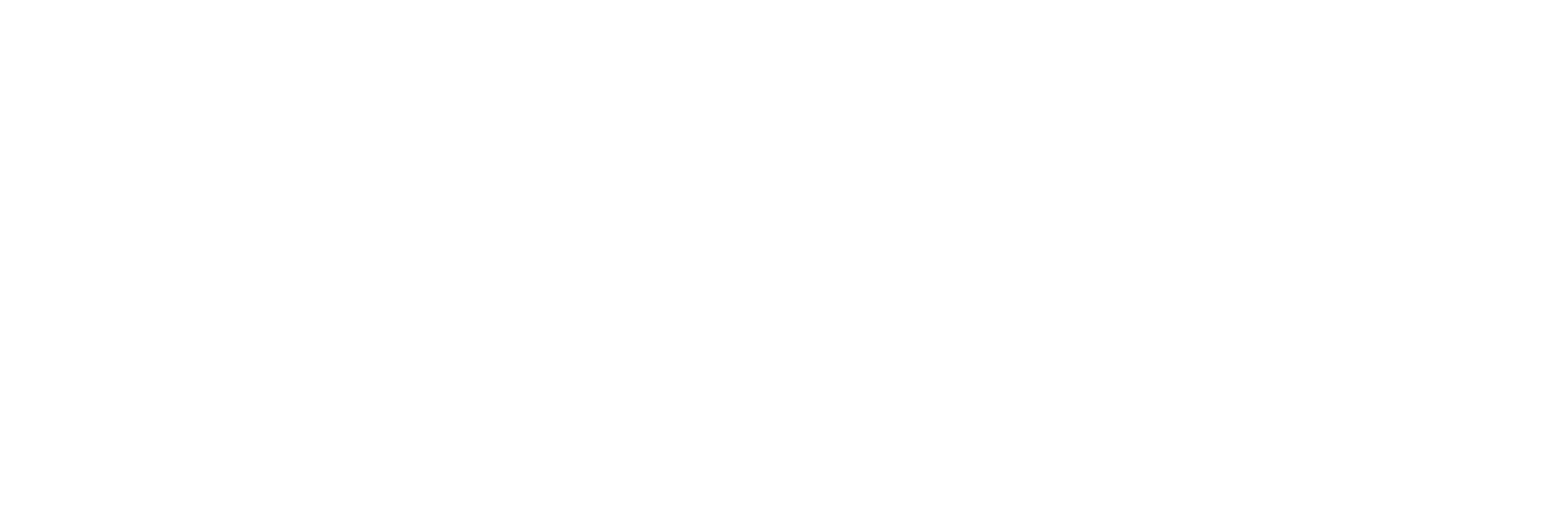 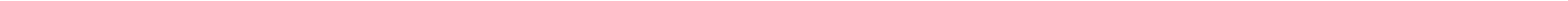 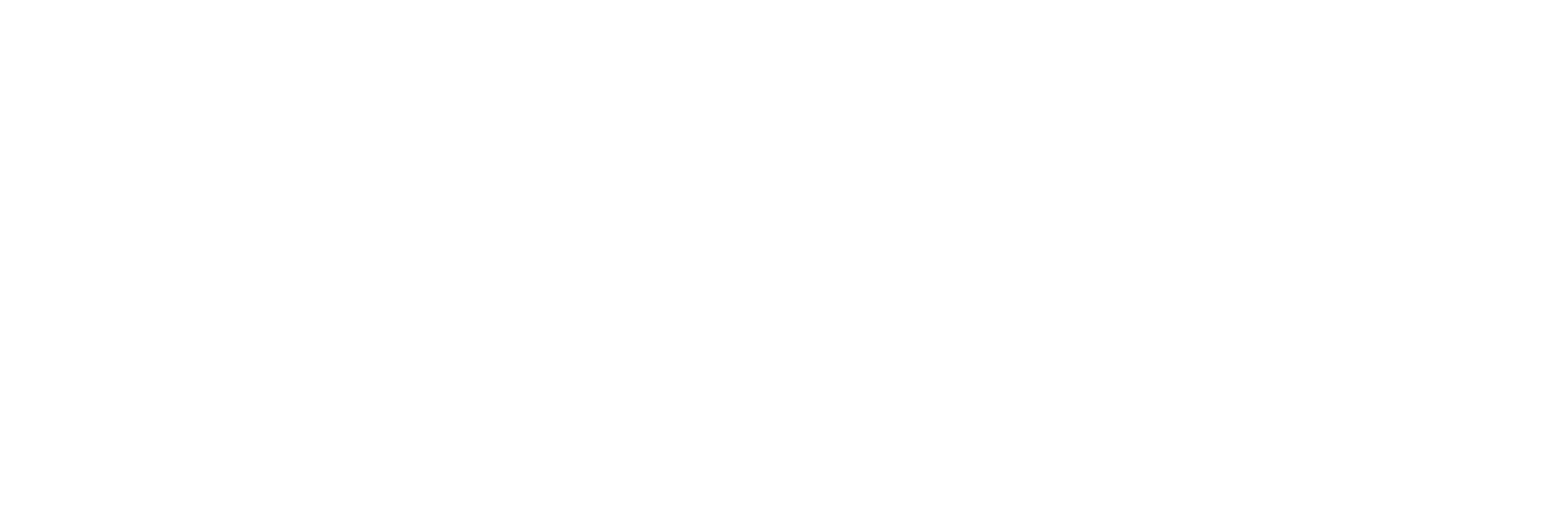 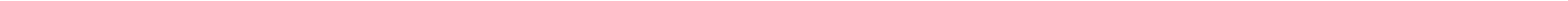 